Werkblad spijsvertering MK2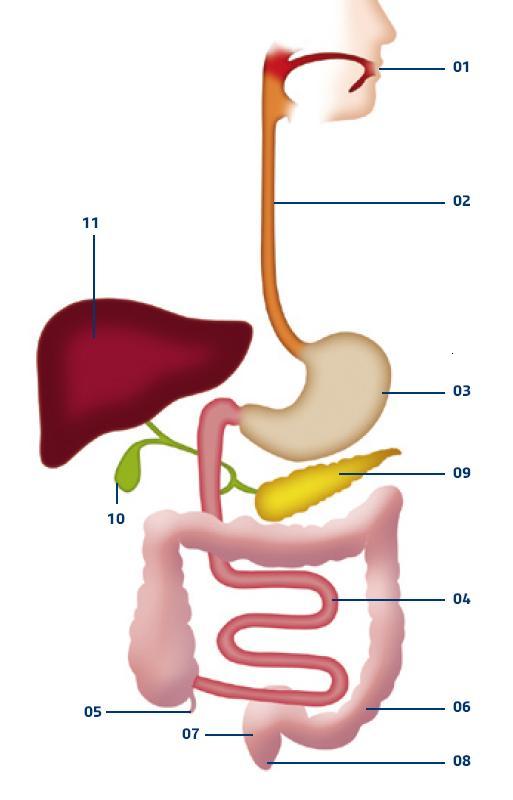 Vragen:Welk ‘orgaan’ zorgt ervoor dat voedsel niet in de luchtpijp terecht komt? Wat is hiervan de Latijnse benaming?Wat is de taak van het slijm dat door de maagsapkliertjes gemaakt wordt?Wat is de naam van de kringspier die aan de onderkant van de maag zit?Waarvoor dient die kringspier? Wat is de functie van de intrinsieke factor?Na de maag, komt het voedsel in de twaalfvingerige darm. Verklaar de naam van dit stukje darm.Van welke twee organen komen de afvoerbuisjes uit in de twaalfvingerige darm?Hoe noemen we dit ‘punt’? Welke 3 voedingsstoffen worden in de twaalfvingerige darm verteerd?Welke twee functies heeft de alvleesklier?In de lever wordt gal gemaakt. Waar wordt de gal bewaard?Leg uit hoe gal ervoor zorgt dat vetten beter verteerd kunnen worden.Noem, naast het maken van gal, nog 3 andere functies van de lever.Welke buis voert gal af vanuit de lever richting de alvleesklier?In de wand van de dunne darm zitten heel veel kleine kliertjes. Wat maken die kliertjes?Waarom wordt de blinde darm ‘blind’ genoemd?Wat is de taak van de dikke darm?Hoe heet de plaats waar de kronkeldarm overgaat in de dikke darm? Wat is hier de functie van?Leg het ziektebeeld diverticulitis uit.Hoe heet het laatste deel van de dikke darm?Orgaan:Functie:1 = 2 = 3 = 4 =1)2)3)5 =6 = 7 = 8 = 9 = 10 = 11 = 